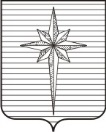 Дума ЗАТО ЗвёздныйРЕШЕНИЕ00.00.2023										           № 000О заслушивании доклада об основных итогах реализации муниципальной программы «Обеспечение жильём граждан» в 2022 году и планах на 2023 год	Заслушав доклад об основных итогах реализации муниципальной программы «Обеспечение жильём граждан» в 2022 году и планах на 2023 год, представленный заведующим отделом жилищных и имущественных отношений администрации ЗАТО Звёздный Пичугиной Е.Г., заведующим отделом социального развития администрации ЗАТО Звёздный Алексеевой О.А.,Дума ЗАТО Звёздный РЕШИЛА:1. Информацию принять к сведению.2. Настоящее решение вступает в силу со дня его подписания.Председатель Думы ЗАТО Звёздный				         И.А. Ободова